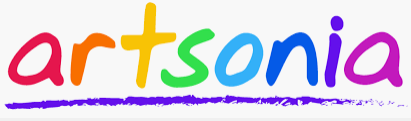 Hiawatha Middle School Class PortalPARENTS – Our school is offering a way for students to submit their artwork to their Artsonia portfolio from home. 

Your child can use iPads or similar devices (or even a browser) to photograph their own artwork, make edits and enter artist statements - all on their own! The artwork will be reviewed by the art teacher prior to being published. 

Access Code:MWYH-FYDZ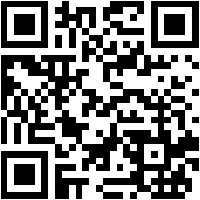 You can view a short tutorial video by going to: www.artsonia.com/videos/student-app
If you have any questions, please contact:Mrs. Covert: call the school or e-mail at kcovert@usd415.orgOr Artsonia at 800-869-9974 or info@artsonia.com